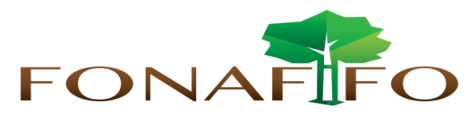 Fondo Nacional de Financiamiento  ForestalJunta DirectivaSesión Ordinaria N°02-2023, miércoles 08 de febrero de 2023 a las 04:00 p.m., Modalidad mixtaAGENDALectura y aprobación Agenda N°02-2023Lectura y aprobación Acta N°01-2023 Presupuesto Extraordinario Fonafifo N°01-2023Discusión y análisis de propuesta de Comisión Manejo de BosqueLectura de correspondencia Correspondencia recibida:Solicitud de cuota asignada periodo PSA 2023 a la Asociación de Mujeres Verdes (ASMEVERDE) Informe de Labores de la Contraloría de Servicios correspondiente al periodo 2022Oficio DPB-OFI-725-2023 de la Procuraduría General de la República, sentencia N° 112-2019-VI, expediente 17-8977-1027-CA sobre el proceso de conocimiento establecido por la Oficina Nacional Forestal (ONF) contra el Estado.Puntos variosComunicado de la Organización Internacional de Maderas Tropicales (OIMT) en el cual informa el compromiso del Gobierno de Japón para financiar un monto de US$250.000 para el proyecto: “Puesta en valor del bosque natural secundario a través de su uso sostenible, contribuyendo a la mitigación del cambio climático y generando empleo rural, en un contexto post-Covid”Propuesta de Decreto Ejecutivo en relación al Almendro